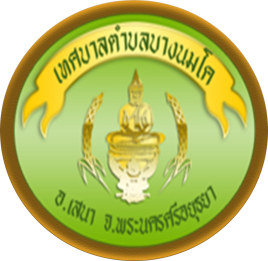 ข่าวประชาสัมพันธ์ งานประชาสัมพันธ์ สำนักปลัดเทศบาลตำบลบางนมโค		กองสาธารณสุขและสิ่งแวดล้อมร่วมกับปศุสัตว์จังหวัดพระนครศรีอยุธยา ขอเชิญชวนประชาชนที่มีสุนัขและแมว ที่มีอายุตั้งแต่     4 เดือนขึ้นไป ที่มีความประสงค์จะเข้าร่วมโครงการทำหมันสุนัข แมว ประจำปีงบประมาณ 2565 โดยไม่เสียค่าใช้จ่ายใดๆ ทั้งสิ้น สามารถลงทะเบียนที่กองสาธารณสุขและสิ่งแวดล้อม ตั้งแต่วันนี้จนถึงวันที่       31 มีนาคม พ.ศ.2565 ในวันและเวลาราชการ สอบถามเพิ่มเติมได้ที่หมายเลข 065-2359155กำหนดการโครงการทำหมันสุนัข และแมว ประจำปี 2565เทศบาลตำบลบางนมโควันที่ 4 เมษายน 2565วันจันทร์ที่ 4 เมษายน 2565 เวลา 09.00 – 12.00 น ทำหมันหมา แมว